	REFERRAL FORM 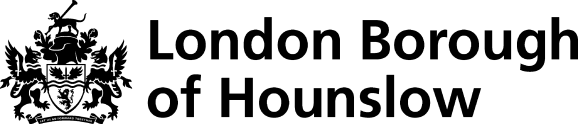 Allegations Against Staff & Volunteers Working with Children & Young PeopleNew referrals / all new enquiries to the LADO should be made through the Safeguarding Advice and Allegations Management (SAAM) duty system:Tel: 0208 583 5730 Email: lado@hounslow.gov.uk For all LADO referrals please complete this form and email to lado@hounslow.gov.uk     Tel 0208 5835730We will aim to respond within one working day on receipt of your referral. The safeguarding adviser covering LADO duties is Matilde Enriquez matilde.enriquez@hounslow.gv.ukTel: 0208 583 2565    For urgent referrals out of hours please contact:The Emergency Duty Team 0208 853 2222The Safeguarding and Quality Assurance Manager: Petra Kitchman is Line Manager for Safeguarding AdvisorTel: 0208 583 6054Mobile: 07976 702103 Email petra.kitchman@hounslow.gov.uk  The Head of Safeguarding & Quality Assurance:Lara Wood      Tel: 0208 583 3059Email: lara.wood@hounslow.gov.uk The Review & Quality Assurance Manager: Paul Andrews is Line Manager for Independent Reviewing OfficersTel. 020 8583 3090                                 Email: paul.andrews@hounslow.gov.uk                                         LADO ONLYLADO DecisionsReferrer DetailsReferrer DetailsReferrer DetailsReferrer DetailsReferrer DetailsReferrer DetailsReferrer DetailsReferrer DetailsReferred by:Agency/Relationship to childAgency/Relationship to childAgency/Relationship to childAddress:Contact No:Date of Referral:Email (Secure):Email (Secure):Is the professional aware of this referral?Is the professional aware of this referral?Is the professional aware of this referral?Is the professional aware of this referral?Is the professional aware of this referral?Is the professional aware of this referral?Yes No Professional against whom the allegation has been madeProfessional against whom the allegation has been madeProfessional against whom the allegation has been madeProfessional against whom the allegation has been madeProfessional against whom the allegation has been madeProfessional against whom the allegation has been madeProfessional against whom the allegation has been madeProfessional against whom the allegation has been madeName & DoB:Given names:Name & DoB:Known As:Home Address:Postcode:Postcode:Employer:Contact No:Contact No:Employer address:Postcode:Postcode:Family Members Names: Family Members Names: DOBM / FRelationship (Please state if have PR if known)Relationship (Please state if have PR if known)Relationship (Please state if have PR if known)Relationship (Please state if have PR if known)Allegation made by:Allegation made by:Name & DoB:Home address:Relationship to subject of allegation:Any other relevant supporting informationReason for referral(Actions taken so far  yes    If Yes, date of proposed meeting.Date:If No record reasonIf No record reasonEnd Date:Category of abuseCategory of abuseCategory of abuseCategory of abuseSexual AbusePhysical AbuseNeglectEmotional AbuseFinal outcome of the investigationFinal outcome of the investigationFinal outcome of the investigationFinal outcome of the investigationSubstantiatedUnsubstantiated MaliciousFalseFurther referrals needed (i.e. DBS)End Date: